Toruń, dnia 20.10.2022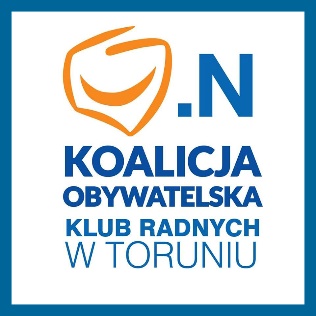 Jakub HartwichRadny Miasta ToruniaSzanowny Pan 						Michał Zaleski						Prezydent Miasta ToruniaWNIOSEKSzanowny Panie Prezydencie,zwracam się z prośbą o właściwe oznaczenie przejścia dla pieszych przy ul. Wola Zamkowa i ul. Św. Jakuba. Pomimo, iż ulice te znajdują się w strefie zamieszkania, odnowienie poziomego oznakowania przyczyni się do poprawy bezpieczeństwa i pozwoli uniknąć ewentualnych niebezpiecznych sytuacji w tym miejscu.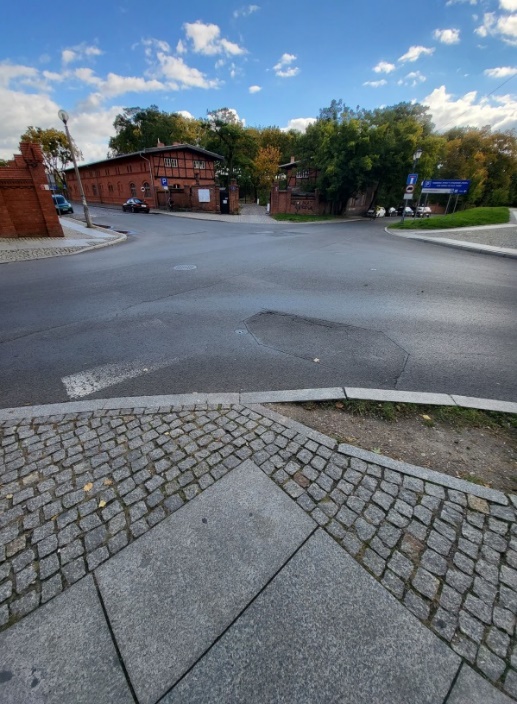 W związku z powyższym proszę o interwencję w tej sprawie. Z poważaniemJakub Hartwich